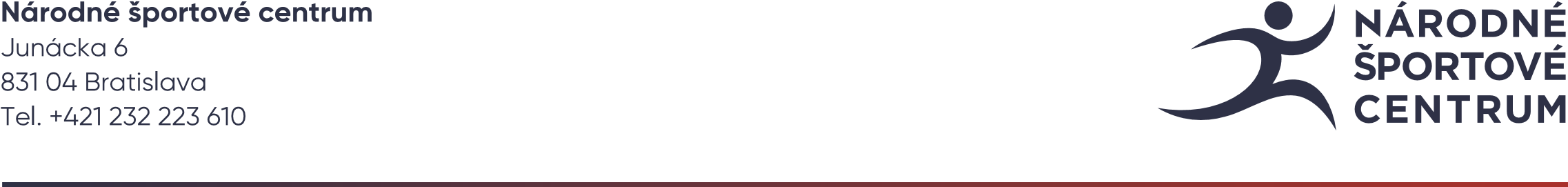 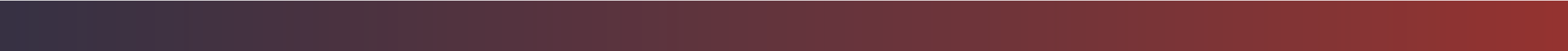 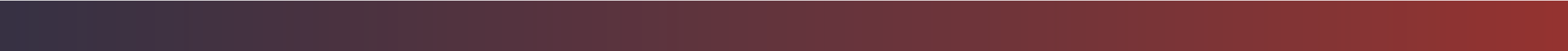 	Slovenská plavecká federácia	Vážený pán	Ivan Šulek	prezident	V Bratislave, 5.9.2022Vážený pán prezident Slovenskej plaveckej federácie,Vážený pán Šulek,S potešením sme v Národnom športovom centre prijali správu, že slovenská reprezentantka v  plávaní a členka NŠC, Lillien Slušná, získala na MSJ v Lime bronzovú medailu na 50 M a postarala sa o historickú medailu pre slovenské juniorské plávanie na vrcholnom fóre.Je úžasné, že Slovensko a aj Národné športové centrum malo také úspešné zastúpenie na uvedenom vrcholnom podujatí. Dovoľte mi touto cestou zablahoželať Slovenskej plaveckej federácii k významnému úspechu. Sme hrdí, že Národné športové centrum svojimi službami pomáha športovcom k úspechom. Tešíme sa na ďalšiu spoluprácu.S úctou,	Ing. Vladimír Baluška	riaditeľ NŠC